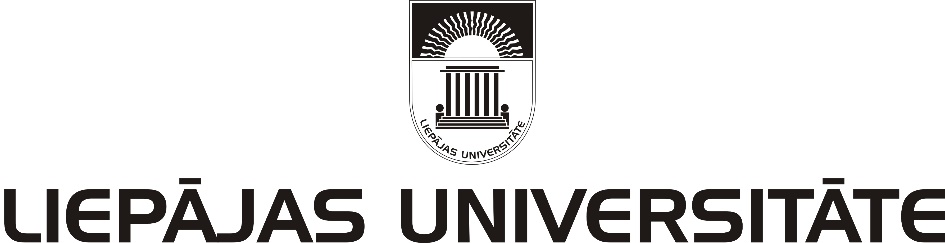 APSTIPRINĀTAar rektores p.i. 2020.gada 24. augusta rīkojumu Nr. 52 – vGROZĪJUMI APSTIPRINĀTIar rektores p.i. 2020.gada 15. septembra rīkojumu Nr. 58 – vKārtība epidemioloģisko drošības pasākumu Covid-19 infekcijas izplatības ierobežošanai Liepājas UniversitātēIzdota saskaņā ar 2020.gada 9.jūnija MK noteikumiem Nr.360 “Epidemioloģiskie drošības pasākumi Covid-19 infekcijas izplatības ierobežošanai”I. Vispārīgie jautājumiKārtība epidemioloģisko drošības pasākumu Covid-19 infekcijas izplatības ierobežošanai Liepājas Universitātē (turpmāk – Kārtība) nosaka kārtību, kā Liepājas Universitātē (turpmāk – LiepU) tiek organizēti drošības pasākumi Covid-19 infekcijas izplatības ierobežošanai. Kārtība papildina esošos LiepU iekšējās un darba kārtības noteikumus un ir saistoši visam LiepU personālam (šīs Kārtības izpratnē - akadēmiskajam personālam, vispārējam personālam, lektoriem, kursu, semināru, lekciju dalībniekiem, studiju kursu klausītājiem un studējošajiem) un  LiepU apmeklētājiem.(Grozīts ar rektores p.i. 15.09.2020. rīkojumu Nr.58-v)Sekmīgas infekcijas izplatības ierobežošanas pamatā ir ikviena atbildīga attieksme pret savu un apkārtējo veselību, apzinīga rīcība, ievērojot šo Kārtību un citus valstī noteiktos ierobežojumus, un rūpīga savu pienākumu izpilde.Kārtība:nodrošina valstī noteikto drošības pasākumu ievērošanu un īstenošanu LiepU;nosaka LiepU personāla rīcību, atbildību un pienākumus;nodrošina inficēšanās gadījumu izsekojamību LiepU.Kārtība ir piemērojama visās LiepU īpašumā nodotajās ēkās vai to daļās (turpmāk – LiepU ēkas), kurās notiek LiepU darbības administrēšana, īstenots studiju, pētnieciskais vai atbalstošais process.SIA “Tiamo grupa” un citi nomnieki (telpu, kafijas, citu pārtikas tirdzniecības automātu darbības nodrošinātāji u. c.) nodrošina un ievēro visus normatīvajos aktos noteiktos epidemioloģiskos drošības pasākumus, kuri attiecināmi uz uzņēmuma saimnieciskās darbības formu un šo Kārtību. LiepU tiek norīkota atbildīgā persona – LiepU darba aizsardzības speciālists (turpmāk – Atbildīgā persona), kura amata pienākumos ietilpst noteikto prasību un šīs Kārtības ieviešanas koordinācija, konsultēšana un uzraudzība.Gadījumā, ja kāds no Kārtības punktiem nonāk pretrunā ar citu iekšējo vai ārējo normatīvo aktu, ir jāpiemēro tāda rīcība, kura nodrošina vislabāko infekcijas izplatības ierobežošanu.Mainoties epidemioloģiskajai situācijai, Kārtība var tikt pārskatīta un tajā noteiktie ierobežojumi mainīti. Personas, kuras pārkāpj normatīvajos aktos noteiktos izolācijas, karantīnas un pulcēšanās ierobežojumus, var tikt sauktas pie administratīvās atbildības, bet šīs Kārtības neievērošanas gadījumā var tikt lemts par darba attiecību, studiju vai nomas līgumu laušanu ar konkrētajām personām.II. LiepU personāla rīcība infekcijas izplatīšanās ierobežošanaiLiepU personāls:nedrīkst atrasties LiepU ēkās ar paaugstinātu ķermeņa temperatūru, akūtas elpceļu infekcijas slimības pazīmēm vai pie noteiktas pašizolācijas, mājas karantīnas vai izolācijas;ja konstatēta Covid-19 infekcija, telefoniski informē LiepU Personāla un dokumentu pārvaldības daļu (vispārējais un akadēmiskais personāls), dekanātu (studējošie) vai LiepU Mūžizglītības nodaļas (turpmāk – MIN) vadītāju (MIN lektori, MIN organizēto kursu/semināru/lekciju dalībnieki un studiju kursu klausītāji), kuri informē Atbildīgo personu;		(Grozīts ar rektores p.i. 15.09.2020. rīkojumu Nr.58-v)regulāri mazgā rokas ar ūdeni un ziepēm; ja tas nav iespējams, veic roku dezinfekciju ar atbilstošiem līdzekļiem;pēc iespējas samazina iekārtu un darba aprīkojuma, tostarp rakstāmpiederumu, nodošanu no viena cilvēka citam cilvēkam;liftu izmanto, ja nav citas iespējas, kā nokļūt citā stāvā;neuzkavējas LiepU ēkās bez noteiktas vajadzības;nepārsniedz telpā maksimāli noteikto cilvēku skaitu;ienākot un uzturoties LiepU telpās, nodrošina savas personas identificēšanas iespējas, pēc pieprasījuma uzrādot derīgu darbinieka vai studenta apliecību;ierodoties LiepU, līdzi ņem mutes un deguna aizsegu (turpmāk – sejas maska) un, pasliktinoties pašsajūtai vai pēc Atbildīgās personas pieprasījuma, to uzvelk.Ja personai, veicot darba vai studiju pienākumus, parādās akūtas elpceļu infekcijas pazīmes (drudzis, klepus, elpas trūkums) vai tiek konstatēta paaugstināta ķermeņa temperatūra, tās pienākums ir:pārtraukt darba vai studiju pienākumu veikšanu;uzvilkt sejas masku;atkarībā no dzīvesvietas doties mājās vai uz dienesta viesnīcu;nekavējoties informēt LiepU saskaņā ar Kārtības 11.2.punktu;sazināties ar ģimenes ārstu, lai vienotos par turpmāko ārstēšanas režīmu. Persona var atgriezties LiepU tikai saskaņā ar ārsta norādījumiem.Ja personālam LiepU ir konstatēti nopietni veselības traucējumi, tiek izsaukta Neatliekamā medicīniskās palīdzība.Ja akūtas elpceļu infekcijas pazīmes LiepU konstatētas divām vai vairāk personām un ir radušās aizdomas par grupveida saslimšanu, LiepU veic aktīvu sadarbību ar Slimību profilakses un kontroles centru (turpmāk – SPKC), nodrošinot gan informācijas sniegšanu telefoniski Liepājas nodaļas epidemiologam (63424595), gan rīkojoties atbilstoši SPKC rekomendācijām. Ja nepieciešams, LiepU personāls un apmeklētāji lieto sejas maskas. Pēc SPKC norādījumu saņemšanas rektore informē Izglītības un zinātnes ministriju (e-pasts: pasts@izm.gov.lv) un personālu par infekcijas faktu, savukārt Izglītības un zinātnes ministrija informē Izglītības kvalitātes valsts dienestu (e-pasts: ikvd@ikvd.gov.lv) par faktu, ja LiepU tiek noteikta karantīna.III. Atbildīgā persona par epidemioloģisko drošības pasākumu ievērošanuAtbildīgā persona epidemioloģisko drošības pasākumu ievērošanas jautājumos ir pakļauta LiepU attīstības direktoram.Atbildīgās personas pienākumi, atbildība un tiesības:sniegt ieteikumus attīstības direktoram par epidemioloģisko drošības pasākumu ievērošanu LiepU;regulāri pārbaudīt Kārtības nosacījumu ievērošanu;konstatējot Kārtības nosacījumu pārkāpumus, tos novērst vai informēt attīstības direktoru vai rektori;īstenojot Kārtības prasības, pieprasīt no LiepU struktūrvienību vadītājiem vai LiepU telpu nomnieku pārstāvjiem noteikto uzdevumu izpildi;pēc nepieciešamības konsultēties ar SPKC vai Liepājas pašvaldības pārstāvjiem; apkopot nepieciešamo statistiku par epidemioloģisko situāciju LiepU;sniegt SPKC vai citu valsts vai pašvaldības iestāžu pieprasītu informāciju;sekot epidemioloģiskajai situācijai valstī un Liepājā, pastāvīgi vērtēt Kārtības atbilstību situācijai, nepieciešamības gadījumā rosināt labojumus vai papildinājumus.IV. LiepU personāla informēšanas kārtībaLiepU labi redzamās vietās tiek izlikti šādi paziņojumi:brīdinājumi pie ieejām ēkās, ka LiepU telpās nedrīkst atrasties personas, kurām ir paaugstināta ķermeņa temperatūra, noteikta pašizolācija, mājas karantīna vai izolācija vai kurām ir elpceļu infekcijas slimības pazīmes;skaidri salasāmas norādes – ievērot 2 metru distanci no pārējām personām;pie izlietnēm - pareizas roku higiēnas nosacījumi;pie lifta ieejas – informācija par lifta izmantošanu tikai reizēs, kad fiziski nav iespējams nokļūt uz citiem stāviem savādāk;vietās, kur iespējama personu drūzmēšanās, – attiecīgs marķējums uz grīdas 2 metru distances vieglākai noteikšanai;pie katras auditorijas un ieejas telpā, kurās prognozējams liels cilvēku pieplūdums (piemēram – dekanāts, bibliotēka, grāmatvedība), – informācija latviešu un angļu valodā par maksimāli pieļaujamo personu skaitu.LiepU personāla informēšanas primārais kanāls:akadēmiskajam un vispārējam personālam – LiepU izveidotie e-pasti (vards.uzvards@liepu.lv);studējošajiem – LAIS sistēma, caur kuru e-pasts tiek nosūtīts uz studējošā privāto e-pastu;MIN lektoriem, kursu/semināru/lekciju dalībniekiem un studiju kursu klausītājiem – e-pasts, kas iesniegts MIN;		(Grozīts ar rektores p.i. 15.09.2020. rīkojumu Nr.58-v)LiepU personāls pārbauda 19.1., 19.2. un 19.3. minēto e-pastu sūtījumus un iepazīstas ar tur ievietoto informāciju ne retāk kā vienu reizi darba/studiju dienā.		(Grozīts ar rektores p.i. 15.09.2020. rīkojumu Nr.58-v)Informāciju par epidemioloģiskās drošības pasākumiem LiepU Sabiedrisko attiecību nodaļa izvieto LiepU mājas lapā (www.liepu.lv).Pēc nepieciešamības informācija var tikt izvietota LiepU sociālo tīklu Facebook kontā.Visa personāla vai kādas LiepU personāla grupas (piemēram – viena kursa) apziņošanu/informēšanu par epidemioloģiskajiem drošības pasākumiem e-pastos ir tiesīgi veikt:attīstības direktors;Atbildīgā persona;Sabiedrisko attiecību daļa;Kvalitātes vadības sistēmas vadītājs.V. Drošības pasākumu ievērošana iekštelpāsLiepU auditorijās, laboratorijās un darba kabinetos starp sēdvietām pēc iespējas tiek nodrošināta divu metru distance. Telpās veikto galdu un sēdvietu izkārtojumu bez Atbildīgās personas saskaņojuma mainīt nedrīkst.Auditorijās vai laboratorijās, kurās atrodas viena kursa studējošie un divu metru distanci starp katra cilvēka sēdvietu nav iespējams nodrošināt, starp studējošajiem ir pieļaujama mazāka distance.Divu metru distance lekciju laikā ir jāievēro starp pasniedzēju un studējošajiem, kā arī starp dažādiem studējošo kursiem vienā telpā. MIN organizēto izglītības pasākumu laikā divu metru distance ir jāievēro starp lektoru un pasākuma dalībniekiem, bet, ja MIN organizētais pasākums notiek vienas dienas ietvaros, divu metru distance pasākuma laikā ir jāievēro starp visiem pasākuma dalībniekiem.	(Grozīts ar rektores p.i. 15.09.2020. rīkojumu Nr.58-v)Katrā auditorijā pirmajā lekcijā studējošie izvēlas vienu konkrētu sēdvietu, kuru studiju semestra laikā nemaina.Telpas tiek regulāri vēdinātas. Starpbrīžos vai ne retāk kā reizi divās stundās noslogotās auditorijas un laboratorijas telpas tiek vēdinātas vismaz 15 minūtes. Gaiteņos jāizvairās no pulcēšanās un jāievēro 2 metru distance.Uzsākot lekciju, lektors veic studējošo pārbaudi un to rakstveidā fiksē, norādot lekcijas sākuma, beigu laiku un konkrēto studējošo klātesamību pēc uzvārdiem. Pēc lekcijas divu darba dienu laikā šis saraksts, atbilstoši piederībai, tiek nodots/iesūtīts dekanātā vai MIN, kur tas tiek glabāts vismaz 14 dienas, pēc tam tas tiek iznīcināts. Reģistrācijas sarakstu aizliegts aizpildīt pašiem studējošajiem vai MIN izglītības pasākumu dalībniekiem vai studiju kursu klausītājiem. (Grozīts ar rektores p.i. 15.09.2020. rīkojumu Nr.58-v)LiepU personāls tiek aicināts savos viedtālruņos lejupielādēt un aktivizēt aplikāciju “Apturi COVID”.Katrā LiepU ēkā ir izvietots rokas dezinfekcijas līdzeklis:LiepU ēkā Lielajā ielā 14 – katrā stāva korpusā;LiepU ēkā Kūrmājas prospektā 13 – katrā stāvā.LiepU gaiteņos izvietotās sēdvietas tiek izkārtotas tā, lai tajos sēdošās personas atrastos vismaz 2 metru attālumā viena no otras.LiepU garderobe tiek slēgta, personāls virsdrēbes ņem līdzi uz auditorijām vai kabinetiem.Pēc atslēgu saņemšanas dežurante veic atslēgu notīrīšanu ar dezinfekcijas līdzekli.Ieraksti žurnālā par atslēgas saņemšanu vai nodošanu tiek veikti ar atslēgas saņēmēja individuālo pildspalvu.Esot aizdomām par paaugstinātu ķermeņa temperatūru, ir iespējams veikt bezkontakta ķermeņa temperatūras mērījumu pie LiepU dežurantes.LiepU struktūrvienību vadītājiem atļauts organizēt darbu attālināti, ja:darbiniekam noteikta mājas karantīna, izolācija vai pašizolācija, kā arī gadījumos, ja nav iespējams nodrošināt pietiekamus epidemioloģiskās drošības pasākumus darba vietā;sanāksmju organizēšanā nav iespējams nodrošināt pietiekamus epidemioloģiskās drošības pasākumus darba vietā, bet ir nodrošinātas iespējas identificēt sanāksmju dalībniekus.LiepU struktūrvienību vadītāji vai citi darbinieki nekavējoties informē Atbildīgo personu, ja objektīvu iemeslu dēļ nav iespējams izpildīt kādu no Kārtības nosacījumiem.Izvērtējot katras konkrētās LiepU vispārējā personāla darba vietas darba vides riskus, darba vietas var tikt aprīkotas ar papildus aizsardzības elementiem labākai personāla aizsardzībai pret Covid-19 infekciju.Lai novērstu vairāku grupu vai kursu vienlaicīgu atrašanos koplietošanas telpās pirms nodarbībām, fakultāšu dekanāti vai MIN pēc iespējas organizē auditoriju savlaicīgu atslēgšanu.	(Grozīts ar rektores p.i. 15.09.2020. rīkojumu Nr.58-v)LiepU pašdarbības kolektīvi, nodarbības un pasākumus organizē atbilstoši MK noteikumu Nr. 360 prasībām.Pasākumus, kas nav saistīti ar LiepU pamatdarbību, organizē, ja tie netraucē pamatdarbībai, ievērojot Kārtībā minētos nosacījumus. Pasākuma organizators ir persona, kas paraksta telpu nomas līgumu un uzņemas atbildību par tā norises atbilstību LiepU noteikumiem.Pasākuma organizators nodrošina:uz pasākumu attiecināmo normatīvo aktu un Kārtības ievērošanu;no saviem līdzekļiem nodrošina visus pasākumam nepieciešamos Covid-19 epidemioloģiskās drošības līdzekļus un profilakses pasākumus (individuālie  aizsardzības līdzekļi, dezinfekcijas līdzekļi, apmeklētāju plūsmas organizatori, marķējums u. c.);Atbildīgās personas saskaņojumu par konkrētas telpas rezervāciju, dalībnieku skaitu,  apmeklētāju plūsmas shēmas uz/no pasākuma norises vietu/-as, kā arī papildus Covid-19 profilakses pasākumu ievērošanu, ja tādi nepieciešami;informācijas apkopošanu par pasākumā klātesošajām personām un šīs informācijas nodošanu Atbildīgajai personai.Ja pasākuma norise var radīt paaugstinātu inficēšanās risku:var tikt samazināts pasākuma dalībnieku skaits;pasākuma norise var tikt pārcelta uz citām telpām;var tikt mainīts pasākuma norises laiks;pasākums var tikt pārtraukts.VI. Telpu un aprīkojuma uzkopšanaLiepU telpās tiek veikta regulāra telpu un virsmu, tostarp inventāra un darba aprīkojuma, tīrīšana un dezinfekcija, īpašu uzmanību pievēršot virsmām un priekšmetiem, ar kuriem cilvēki bieži saskaras (piemēram, durvju rokturi, galdu virsmas, krēslu roku balsti, virsmas tualetēs, krāni).Telpu uzkopšana tiek veikta atbilstoši SPKC vadlīnijām: https://www.spkc.gov.lv/lv/tirisana-un-dezinfekcija.Auditorijas un laboratorijas:tiek tīrītas vismaz divas reizes dienā;galda virsmas dezinficētas vismaz divas reizes dienā.Biroju telpas tiek tīrītas vismaz vienu reizi dienā.Durvju rokturi koplietošanas telpās tiek dezinficēti divas reizes dienā.Koplietošana gaiteņi un telpas tiek tīrītas divas reizes dienā.Tualetes tiek tīrītas un virsmas dezinficētas trīs reizes dienā. Kafijas vai citu LiepU esošo pārtikas tirdzniecības automātu turētāji veic automātu virsmu regulāru dezinfekciju.Pirms katras nodarbības vai koplietošanas datora izmantošanas tā lietotājs veic datora tastatūras un peles tīrīšanu ar dezinficējošām salvetēm.VII. Studiju procesa un pieaugošo izglītošanas pasākumu nodrošināšana(Grozīts ar rektores p.i. 15.09.2020. rīkojumu Nr.58-v)Studiju process īstenojams klātienē, izmantojot attālināto studiju metožu iekļaušanu studiju kursu un/vai moduļu apguvē: pilna laika klātienes studijās 30% - 50% apmērā;nepilna laika neklātienes studijās 40%-60% apmērā;MIN organizētajos pasākumos – atbilstoši mūžizglītības kursu programmas līmenim un specifikai.	    (Gozīts ar rektores p.i. 15.09.2020. rīkojumu Nr.58-v)Ārvalstu studentiem vai studentiem ārvalstīs, kuri epidemioloģiskās situācijas ierobežojumu dēļ nevar ierasties Latvijas Republikā, studijas notiek attālināti.Fakultātes dekāns saskaņā ar 55.1. un 55.2. punktu vai MIN vadītāja saskaņā ar 55.3. punktu un atbilstoši studiju programmas līmenim un prasībām nosaka apmēru, kādā attālināti īsteno studiju programmas studiju kursus un/vai moduļus.	(Grozīts ar rektores p.i. 15.09.2020. rīkojumu Nr.58-v)Attālināti veicamās studiju kursu daļas ir jārealizē MS Teams un Moodle vidē. Studiju kursi, kuru materiāli nav ievietoti Moodle atbilstoši vadlīnijām vai citām norādēm par e- studiju materiālu izstrādi, nedrīkst tikt realizēti attālināti.Lekcijas vai MIN nodarbības vienas dienas ietvaros pēc iespējas tiek plānotas vienam kursam vai vienai grupai vienā auditorijā.	(Grozīts ar rektores p.i. 15.09.2020. rīkojumu Nr.58-v)Iespēju robežās lekcijas var norisināties laukā.Liepājas pašvaldības vai Latvijas teritorijā novērojot Covid-19 infekcijas izplatības pieaugumi vai saglabājoties augstiem infekcijas izplatības rādītājiem, var tikt lemts par visu studiju realizāciju attālināti.VIII. LiepU apmeklētājiLiepU telpās drīkst atrasties tikai tie apmeklētāji, kas ieradušies konkrētā vizītē, veic darba uzdevumus, dodas ieturēt maltīti uz LiepU kafejnīcu vai piedalās LiepU organizētajos pasākumos.Apmeklētāji nedrīkst atrasties LiepU ēkās ar paaugstinātu ķermeņa temperatūru, akūtas elpceļu infekcijas slimības pazīmēm, pie noteiktas pašizolācijas, mājas karantīnas vai izolācijas.Ar Atbildīgo personu par epidemioloģisko drošības pasākumu ievērošanu ir jāsaskaņo:grupu vizītes LiepU telpās ar pieciem vai vairāk dalībniekiem;klausītāju dalība studiju kursos vienkopus ar LiepU studējošajiem;telpu noma;pasākumi (mācības, treniņi, semināri, konferences u. c.), kuros piedalās apmeklētāji.IX. Papildu noteikumi LiepU dienesta viesnīcaiLiepU Dienesta viesnīcas nomnieks SIA “O.A.G. Projekti” LiepU Dienesta viesnīcā nodrošina un ievēro visu valstī noteikto prasību ievērošanu, kas attiecināmas uz dienesta viesnīcām.Izmitinot studējošos dienesta viesnīcā, SIA “O.A.G. Projekti” ievēro šādus principus:koplietošanas telpas tiek izmantotas tikai nepieciešamības gadījumos, netiek pieļauta studējošo pulcēšanās koplietošanas telpās;koplietošanas telpu (tualetes, dušas telpa) izmatošana tiek plānota, lai iespēju robežās nodrošinātu 2 metru distances ievērošanu un nepieļautu studējošo pulcēšanos;telpās tiek nodrošināta roku mazgāšanas iespēja ar siltu ūdeni un ziepēm, kā arī tiek izvietoti roku dezinfekcijas līdzekļi;telpās, t. sk. tualetes telpās, tiek izvietota studējošajiem pieejama, skaidri salasāma informācija latviešu un angļu valodā ar atgādinājumu par higiēnas un distancēšanās ievērošanu;rūpīgi tiek tīrītas visas koplietošanas telpas un virsmas.SIA “O.A.G. Projekti”  izstrādā algoritmu rīcībai, ja tiek atklāta persona, kas saslimusi ar Covid-19, vai atzīta par kontaktpersonu, kā arī ir deleģē atbildīgo personu, kas pārzina un uzrauga algoritma ieviešanu.SIA “O.A.G. Projekti”  nekavējoties informē Atbildīgo personu gadījumos, ja:dienesta viesnīcā konstatēta vai ir aizdomas par Covid-19 saslimšanu;ir aizdomas vai ir konstatēta SIA “O.A.G. Projekti”  darbinieka saslimšana, un šis darbinieks pēdējo 14 dienu laikā ir veicis darba pienākumus LiepU dienesta viesnīcā vai citās LiepU telpās.SIA “O.A.G. Projekti” ārvalstu studējošajiem vai personām, kurām nav iespējas nokļūt dzīvesvietā, pēc LiepU pieprasījuma nodrošina iespēju izolācijai, iespēju robežās nodrošinot atsevišķu istabu, sanitāro mezglu un ēdināšanu.X. Papildu rīcība attiecībā uz ārvalstu studentiem un starptautiskā sadarbībaLai nodrošinātu īpašos noteikumus ārvalstu studējošajiem, LiepU Starptautisko attiecību daļa:apkopo informāciju par ārvalstu studējošo ierašanās laiku un uzturēšanās vietas adresi; regulāri seko aktuālajai informācijai par valstu riska statusu SPKC tīmekļvietnē (https://www.spkc.gov.lv/lv/valstu-saslimstibas-raditaji-ar-Covid-19-0), lai noteiktu nepieciešamos ierobežojumus;informē ārvalstu studentus par pašizolācijas nepieciešamību atbilstoši SPKC rekomendācijām:https://Covid19.gov.lv/Covid-19/drosibas-pasakumi/pasizolacija;iepazīstina ārvalstu studējošos ar šo Kārtību un aicina izmantot lietotni “Apturi COVID”;Organizējot starptautisko studentu apmaiņu, Starptautisko attiecību daļa seko aktuālajai informācijai par Covid-19 situāciju sadarbības valstīs un sazinās ar partnerinstitūcijām, lai mobilitātes programmu pretendentiem nodrošinātu savlaicīgu informāciju par viņu iespējām, tostarp par iespējām apmaiņu daļēji vai pilnībā īstenot attālināti. Uzņemot ienākošos mobilitātes programmu dalībniekus, LiepU ir tiesīga izlemt, vai šo praksi īstenot 2020./2021. akadēmiskajā gadā.XI. Papildu noteikumi LiepU sporta zāles izmantošanaiPirms un pēc katras nodarbības tiek veikta sporta zāles vēdināšana.Pirms katras nodarbības tiek veikta izmantotā aprīkojuma tīrīšana ar dezinfekcijas līdzekļiem, ko veic paši nodarbības dalībnieki.Nodarbību laikā iespēju robežās katrs lietotājs izsniegto aprīkojumu lieto individuāli.Organizējot nodarbības grupām, kas nav viens kurss, nodarbības vadītājs nodrošina visu sporta nodarbībām valstī noteikto ierobežojumu ievērošanu.Esot labvēlīgiem laika apstākļiem, tiek rekomendēts sporta zālē plānotās nodarbības veikt laukā.XII. Prakšu norisePrakses (tostarp kvalifikācijas prakses) uzņēmumos var notikt klātienē vai, iepriekš saskaņojot, attālināti. Studējošie ievēro prakses norises vietā noteiktās prasības.LiepU ar prakses uzņēmumu vienojas par operatīvu informācijas apmaiņu, ja prakses vietā konstatēts Covid-19 infekcijas gadījums.Ja tas nepieciešams epidemioloģisko prasību ievērošanai, tiek izdots LiepU rīkojums par izglītības procesa organizācijas izmaiņām par katru prakses/prakses daļas posmu, ko iespējams īstenot attālināti.XIII. Noslēguma noteikumiSIA “Tiamo grupa” un citi nomnieki (telpu, kafijas, citu pārtikas tirdzniecības automātu darbības nodrošinātāji u.c.) nekavējoties informē LiepU Atbildīgo personu, ja ir konstatēta darbinieku saslimšana ar Covid-19 un darbinieki pēdējo 14 dienu laikā veikuši darba uzdevumus LiepU.LiepU bibliotēkā tiek noteikta atsevišķa kārtība apmeklētāju pieņemšanai un darba organizācijai.Noteikumi stājas spēkā 2020. gada 7. septembrī.Rektores p.i. studiju prorektore							       M.Zeltiņa